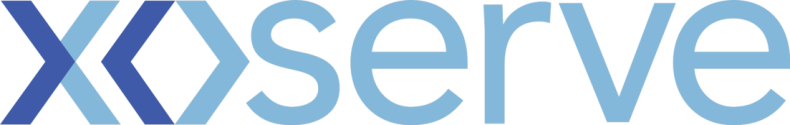 DSC Change Completion Report (CCR) Please send completed form to: box.xoserve.portfoliooffice@xoserve.comDocument Version HistoryTemplate Version HistoryChange TitleProcess to Provide a Report when GSR Requests Return no MPRN’sChange reference number (XRN)4556Xoserve Project Manager  Matthew RiderEmail addressmatt.rider@xoserve.comContact number0121 623 2745Target Change Management Committee date12th December 2018Date of Solution Implementation21st September 2018Section 1: Overview of Change DeliverySection 1: Overview of Change DeliveryPlease advise if the change was delivered to the agreed scope and within the requested timescales – delivered as per agreed scope and within requested timescales (November 2018)Provide a summary of any modifications made to UK Link, Gemini, EFT, SD Plus, DE, CMS, IP, CSEPs, IX, B2B and/or DCC – all modifications made as per information previously provided as per option 2 within the BERPlease provide details of any changes made to the service charges (RTB Costs). Make a comparison with section 4 of the BER, and populate the following table:Please provide details of any outstanding actions involving external parties to be completed following implementation (eg: outstanding defects)  - no outstanding actionsPlease advise if the change was delivered to the agreed scope and within the requested timescales – delivered as per agreed scope and within requested timescales (November 2018)Provide a summary of any modifications made to UK Link, Gemini, EFT, SD Plus, DE, CMS, IP, CSEPs, IX, B2B and/or DCC – all modifications made as per information previously provided as per option 2 within the BERPlease provide details of any changes made to the service charges (RTB Costs). Make a comparison with section 4 of the BER, and populate the following table:Please provide details of any outstanding actions involving external parties to be completed following implementation (eg: outstanding defects)  - no outstanding actionsSection 2: Confirmed Funding ArrangementsSection 2: Confirmed Funding ArrangementsPlease include any reasons for variation from Business Evaluation Report share of cost: - n/aPlease include any reasons for variation from Business Evaluation Report share of cost: - n/aSection 3: Provide a summary of any agreed scope changesSection 3: Provide a summary of any agreed scope changesPlease summarise any official decisions to either expand or reduce the project’s functionality. Such changes can be associated with the project’s cost, budget, timescales, quality criteria and the functionality of the product or service which was delivered by the project. – n/aPlease summarise any official decisions to either expand or reduce the project’s functionality. Such changes can be associated with the project’s cost, budget, timescales, quality criteria and the functionality of the product or service which was delivered by the project. – n/aSection 4: Detail any changes to the Xoserve Service DescriptionSection 4: Detail any changes to the Xoserve Service DescriptionPlease describe any changes to the definition of the specific Xoserve service areas, and within them the service lines, which are associated with the project. Use the following link as a reference to the Xoserve service areas: - n/aService Description TablePlease describe any changes to the definition of the specific Xoserve service areas, and within them the service lines, which are associated with the project. Use the following link as a reference to the Xoserve service areas: - n/aService Description TableSection 5: Provide details of any revisions to the text of the UK Link ManualSection 5: Provide details of any revisions to the text of the UK Link ManualWhere there are changes please insert the revised text of the UK Link manual or if there were no changes please state that this is the case in this section. – n/aWhere there are changes please insert the revised text of the UK Link manual or if there were no changes please state that this is the case in this section. – n/aSection 6: Lessons LearntSection 6: Lessons LearntLessons learned or lessons learnt are experiences distilled from a project that should be actively taken into account in future projects. Please insert the top 3 key learnings from the delivery of this change.Ensure full awareness/education provided to external parties on all aspects of the change (-)Undertaking Regression Testing for this change proved beneficial to enable multiple request processing (+)Capture and provision of good quality Requirements enable a smooth delivery of change (+)Lessons learned or lessons learnt are experiences distilled from a project that should be actively taken into account in future projects. Please insert the top 3 key learnings from the delivery of this change.Ensure full awareness/education provided to external parties on all aspects of the change (-)Undertaking Regression Testing for this change proved beneficial to enable multiple request processing (+)Capture and provision of good quality Requirements enable a smooth delivery of change (+)VersionStatusDateAuthor(s)Summary of ChangesVersionStatusDateAuthor(s)Summary of Changes2.0Approved17/07/18Rebecca PerkinsTemplate approved at ChMC on 11th July